Infrastruktur- och transportpolitikI skrivande stund råder stor oklarhet kring hur kortrutten ska realiseras. Å ena sidan står landskapsregeringens upphandlingar och avtal fast medan det föregående lagtinget å andra sidan uttryckt missnöje över hur landskapsregeringen skött ärendet. Valrörelsen präglades till stora delar av en uppriven och polariserande debatt kring denna fråga. Många invalda lagtingsledamöter har varit kritiska till landskapsregeringens agerande vilket sannolikt har verkningar på den kommande regeringsbildningen och -sammansättningen. Eftersom ingen ny regering ännu är tillsatt bör det lagda budgetförslaget revideras i väntan på den och i enlighet med hur den kommande regeringen avser gå vidare med realiseringen av kortrutten. Ändringen har verkningar på åtminstone moment 750 Kostnader för sjötrafik samt 976000 Infrastrukturinvesteringar vilket Finans- och näringsutskottet uppmanas beakta.FÖRSLAGRubrik i den allmänna motiveringen: Infrastruktur- och transportpolitik, KortruttSida: 32Styckena 1 - 2 byts ut till följande text: ”Arbetet med kortrutten fortsätter enligt en reviderad strategi. Landskapsregeringen avser i en tilläggsbudget under första kvartalet 2020 presentera ett meddelande som upptar en förnyad plan på hur kortrutten ska realiseras. Målsättningen är att skapa en trygg och förutsägbar trafik som beaktar de bofastas, näringslivets och fritidsboendes behov.” Mariehamn den 10 november 2019Rainer Juslin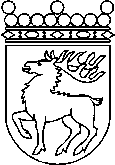 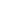 Ålands lagtingBUDGETMOTION nr 8/2019-2020BUDGETMOTION nr 8/2019-2020Lagtingsledamot DatumRainer Juslin2019-11-10Till Ålands lagtingTill Ålands lagtingTill Ålands lagtingTill Ålands lagtingTill Ålands lagting